Chancellor William McGill School of Success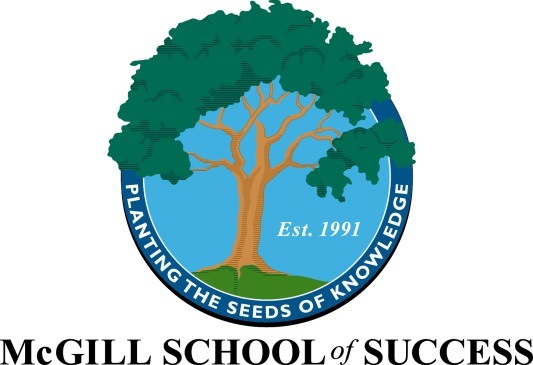 3025 Fir Street, San Diego, CA 92102Regular Board of Directors MeetingThursday, March 8, 2018, 5:30 p.m.AGENDACall to Order, Roll Call, Establishment of QuorumPublic Comment (Information) Members of the public who wish to address the Board on any topic under the Board’s jurisdiction, including items on the agenda, are welcome to do so at this time.  Public comments shall be limited to three minutes per speaker. Persons requiring language or other assistance must notify the Principal at least 24 hours prior to the Board meeting.Minutes of January 18, 2018 (Action)(No board meeting was held in February 2018)Second Interim Financial Report (Information)Title III Consortium MOU (Action)Fiscal and Operating Policies (Action)Principal’s ReportKid-About on March 17thSchool OperationsLCAP Review (Information)President’s ItemsSDUSD Charter School Audit, April 2018 (Information)School sponsored extracurricular activities (Information)Standing Committees Performance & Standards Committee ReportHuman Resources Committee Report - Employee Handbook (Action)Marketing & Development Committee RoundtableAdjournment 